FORMULARIO 2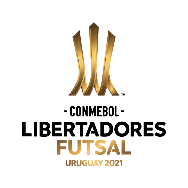 Formulario de Sustituición de Jugadores por LesiónEquipo:Asociación Miembro:Conforme a lo que establece el Artículo 32 del Reglamento de la CONMEBOL Libertadores de Futsal 2021, solicitamos la sustitución de un jugador por motivos de lesión.Este formulario debe ser enviado junto con el informe médico del club y todos los exámenes que comprueben la lesión del jugador.Responsable del EquipoNombre y Apellido:Firma:Fecha:Responsable de la Asociación MiembroNombre y Apellido:Firma:Fecha:Las actualizaciones en el Sistema COMET serán realizadas por la Dirección de Competiciones de la CONMEBOL.Este formulario junto con el informe médico del club y todos los exámenes que comprueben la lesión del jugador será remitido a la CONMEBOL vía Asociación Miembro hasta 24h antes del inicio del torneo, a los siguientes correos:Comisión Médica – comisión.medica@conmebol.comDirección de Competiciones – competiciones@conmebol.comApellido y NombreCamiseta NºCambioID COMETEntraSale